Organización ¡Continuamos con las Aventuras!Leé los capítulos 3 y 4 del libro de Sandakán.Completá lo que te pide de cada capítulo.Ahora trabajaremos con palabras sobre un mismo tema, leé la siguiente información.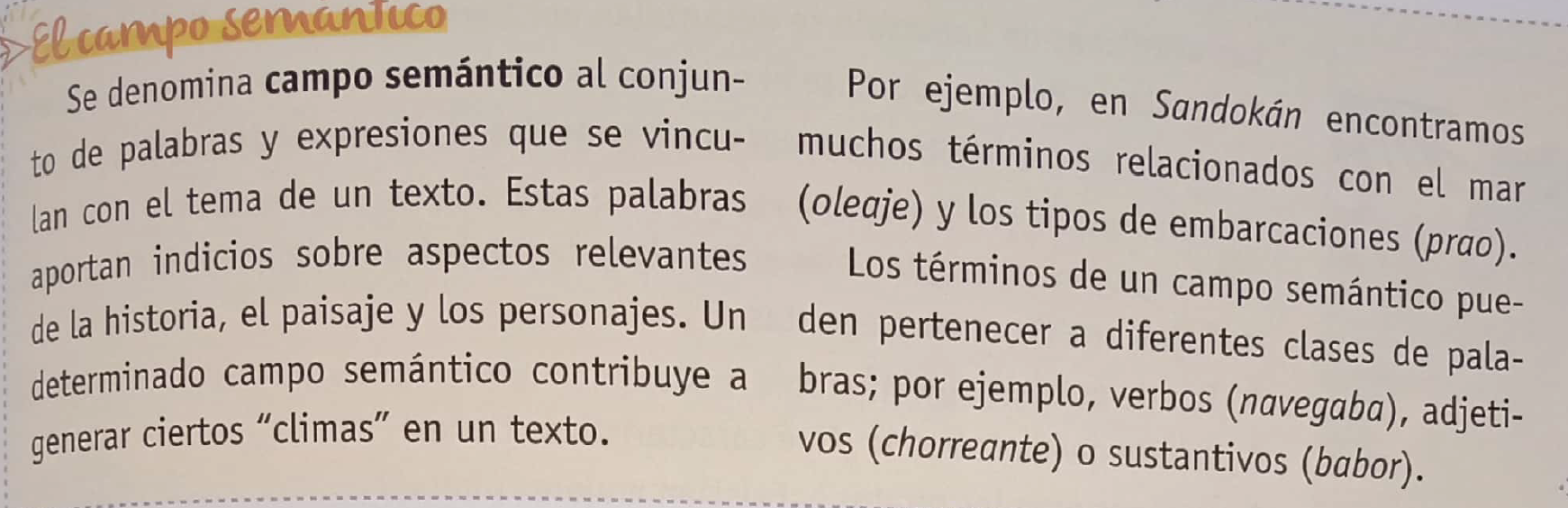 Teniendo en cuenta lo leído en los capítulos 3 y 4, identificá en ellos los siguientes fragmentos.Comentá qué recursos se usan para describir.(Les dejo el cuadro del trabajo anterior con los recursos para que los repasen)……………………………………………………………………………………………………………………………………………………………………………………………………………………………………………………………………………………………………………………………………………………………………………………………………………………………………………………………………………………………………………………………………………………………………………………………………………………………………………………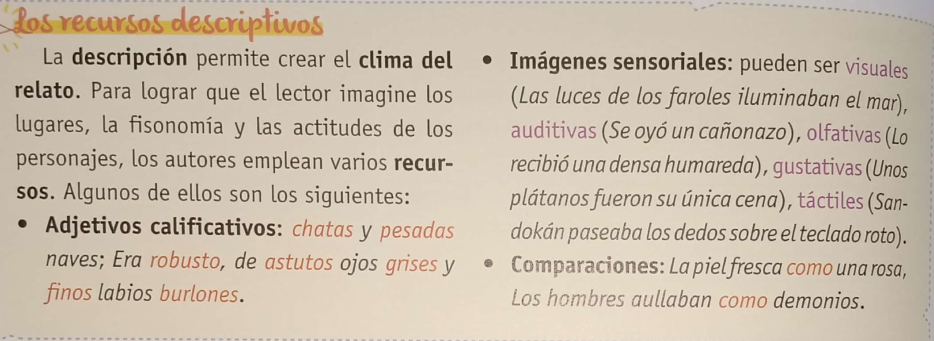 Leé el siguiente texto, para saber un poco más sobre esta historia.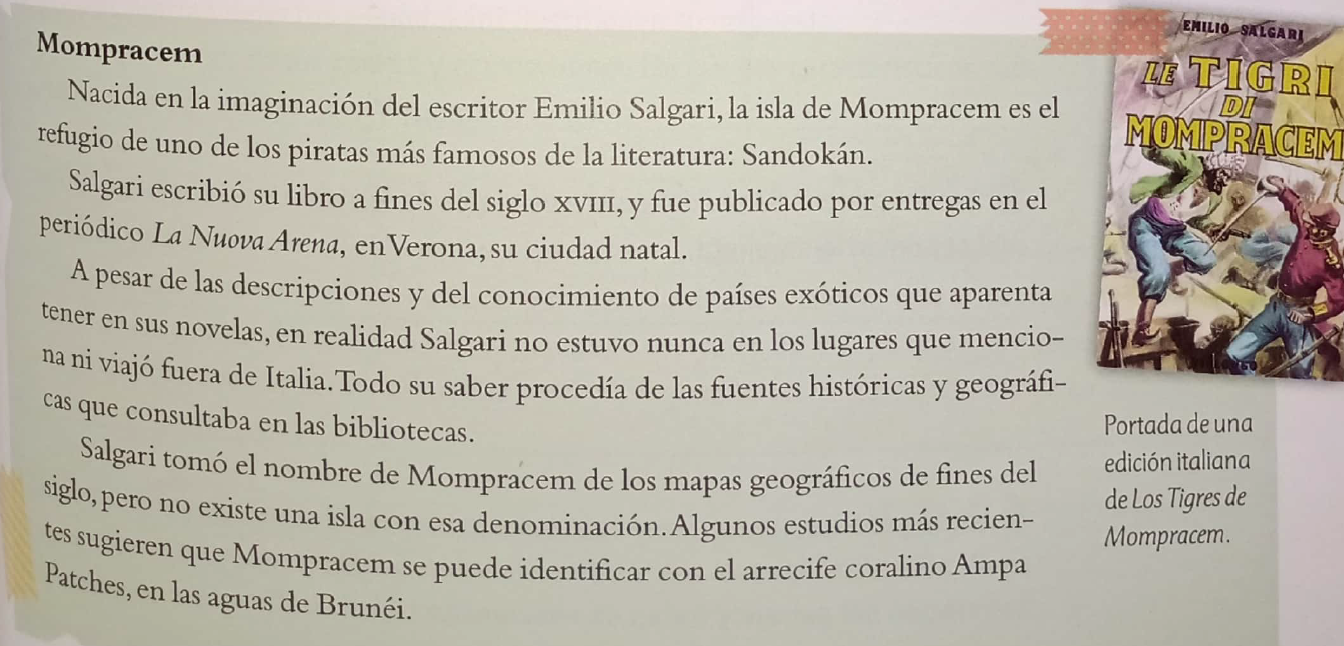 Actividad grupal opcional. (Dos o tres integrantes)Las aventuras de Sandokán se desarrollan por tierra y por mar en Malasia, cerca de la isla de Borneo, durante el colonialismo británico. Conocer el contexto en que suceden los hechos los ayudará a comprender las acciones del protagonista.INVESTIGUEN Y RESPONDAN…¿Dónde queda Malasia? Pueden usar mapas.………………………………………………………………………………………………………………………………………………………………………………………………………………………………………………………………………………………………………………………...¿Dónde queda Labuán? ¿Qué características tiene?………………………………………………………………………………………………………………………………………………………………………………………………………………………………………………………………………………………………………………………...………………………………………………………………………………………………………………………………………………………………………………………………………………………………………………………………………………………………………………………...¿Quiénes eran los piratas? ¿Existían mujeres piratas?………………………………………………………………………………………………………………………………………………………………………………………………………………………………………………………………………………………………………………………...………………………………………………………………………………………………………………………………………………………………………………………………………………………………………………………………………………………………………………………...¿Quiénes eran los corsarios?………………………………………………………………………………………………………………………………………………………………………………………………………………………………………………………………………………………………………………………...¿A qué se denomina raja, cipayo y sultán? ¿Qué relación tienen estos términos con la época en que se ambienta esta historia?………………………………………………………………………………………………………………………………………………………………………………………………………………………………………………………………………………………………………………………...………………………………………………………………………………………………………………………………………………………………………………………………………………………………………………………………………………………………………………………...¡Compartiremos el trabajo en el Zoom!Lunes 7-9Martes 8-9Miércoles 9-9Jueves 10-9Viernes 11-9Grupo BGrupo A Grupo BGrupo ALengua y LiteraturaLengua y LiteraturaLengua y LiteraturaLengua yLiteraturaTerminados los puntos 1, 2, 3 y 4 del trabajo N°21 para trabajar en el Zoom.Terminados los puntos 1, 2, 3 y 4 del trabajo N°21 para trabajar en el Zoom.Terminados los puntos 5-a-b-c-d y e.Expondrán sus investigaciones en la clase de Zoom.Terminados los puntos 5-a-b-c-d y e.Expondrán sus investigaciones en la clase de Zoom.Compartiremos los avances que cada grupo tenga sobre el tema que le toca trabajar para la primera publicación del diario.Capítulo N°3 “El retorno a la costa”Escribí el nombre de los personajes que aparecen en el capítulo y qué información tenés de cada uno de ellos:Capítulo N°4 “La traición de chitmudgar”Resumí con tus palabras la historia que narra Sandokán a sus amigos: